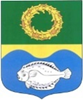                                 РОССИЙСКАЯ ФЕДЕРАЦИЯ                             КАЛИНИНГРАДСКАЯ  ОБЛАСТЬ                          ОКРУЖНОЙ СОВЕТ ДЕПУТАТОВ                                 МУНИЦИПАЛЬНОГО ОБРАЗОВАНИЯ                              «ЗЕЛЕНОГРАДСКИЙ ГОРОДСКОЙ ОКРУГ»                       КОНТРОЛЬНО-СЧЕТНАЯ КОМИССИЯРАСПОРЯЖЕНИЕ«29» декабря 2017 года                                                                                   № 14г. Зеленоградск           Об утверждении плана работы контрольно-счетной комиссии МО «Зеленоградский городской округ» на 2018 год          В соответствии с Федеральным законом от 07.02.2011 г. № 6-ФЗ «Об общих принципах организации и деятельности контрольно-счетных органов субъектов Российской Федерации и муниципальных образований», Положением о контрольно-счетной комиссии муниципального образования «Зеленоградский городской округ», утвержденного решением окружного Совета депутатов муниципального образования «Зеленоградский городской округ» от 30 марта 2016 года № 61:    1.Утвердить план работы контрольно-счетной комиссии МО   «Зеленоградский городской округ» на 2018 год (Приложение).    2. Распоряжение вступает в силу с момента подписания.    3. Распоряжение разместить на официальном сайте органов местного самоуправления муниципального образования «Зеленоградский городской округ».Председательконтрольно-счетной комиссиимуниципального образования«Зеленоградский городской округ»                                            И.С. Афанасьева